СХЕМА РАСПОЛОЖЕНИЯ ГРАНИЦ ПУБЛИЧНОГО СЕРВИТУТАобъекта электросетевого хозяйства ВЛ-35 кВ Новоникольск-Борисовка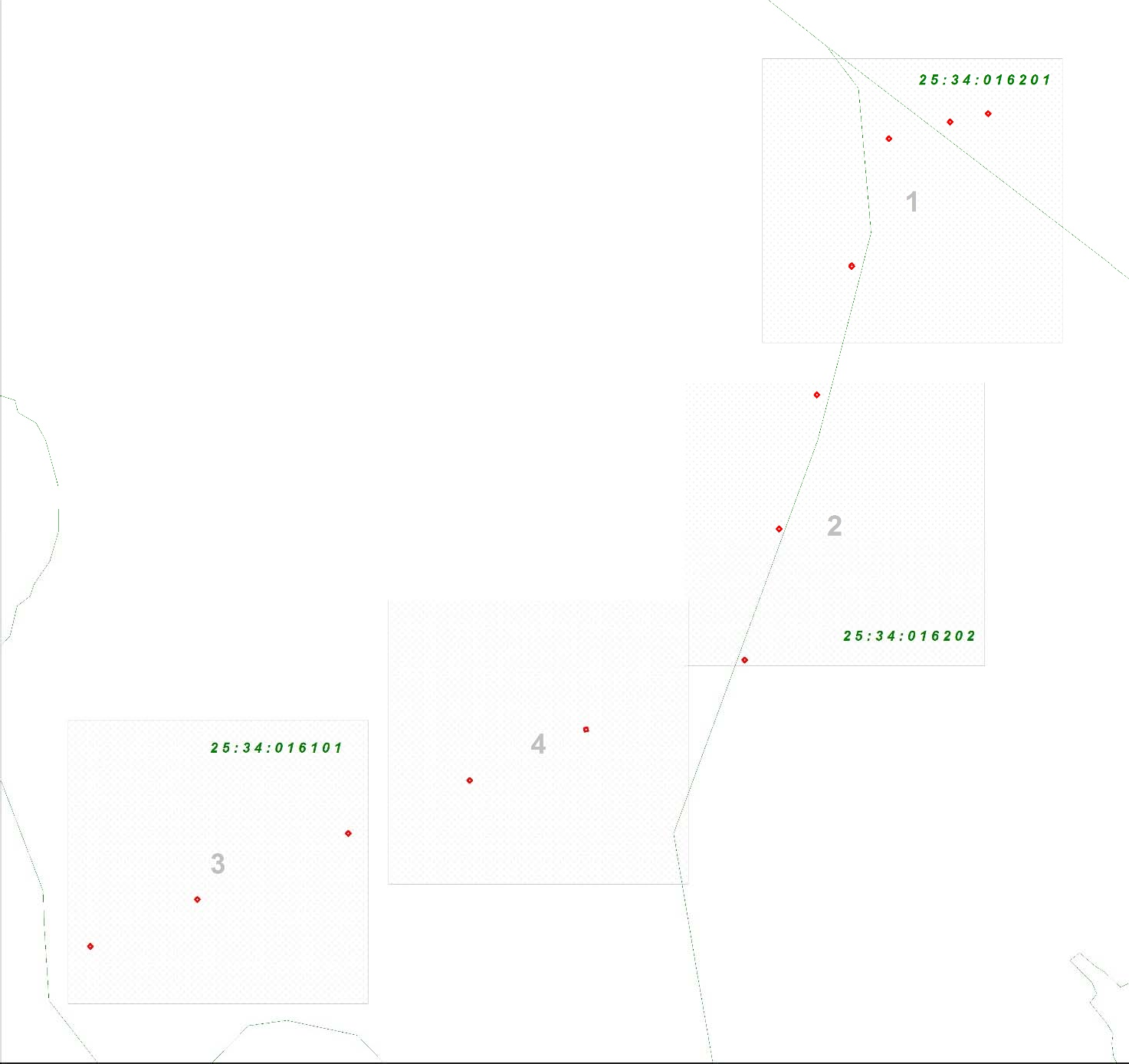 Масштаб 1:7955Условные обозначения:границы публичного сервитутаграницы земельных участков, сведения о которых содержатся в ЕГРН; границы кадастровых кварталов2	- обозначение характерной точки границы публичного сервитута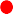 11	- надписи кадастрового номера земельного участка25:28:010009	- кадастровый номер кадастрового кварталПлан границ объекта Выносной лист № 1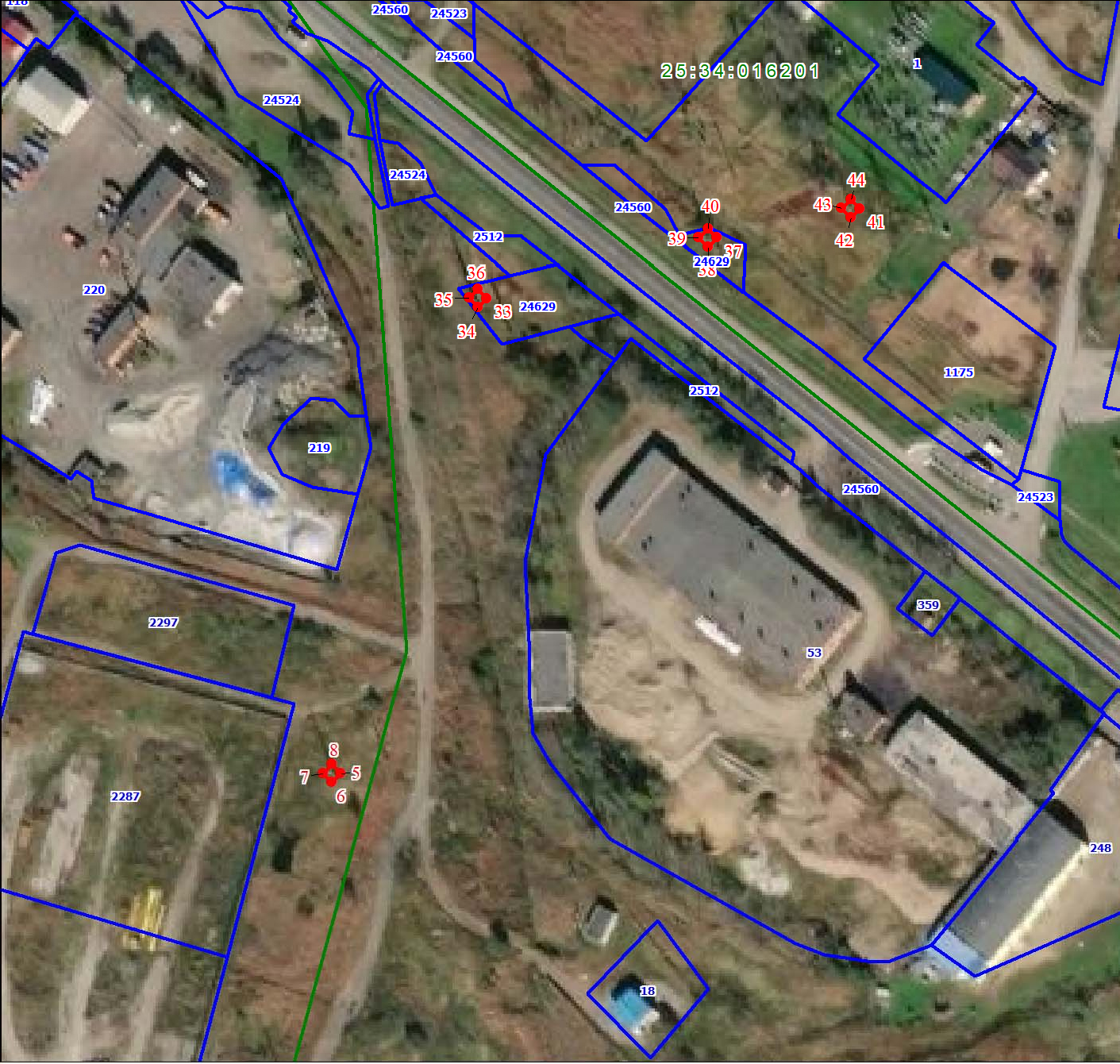 Масштаб 1:2000 Используемые условные знаки и обозначения:Условные обозначения представлены на листе 1Масштаб 1:2000 Используемые условные знаки и обозначения: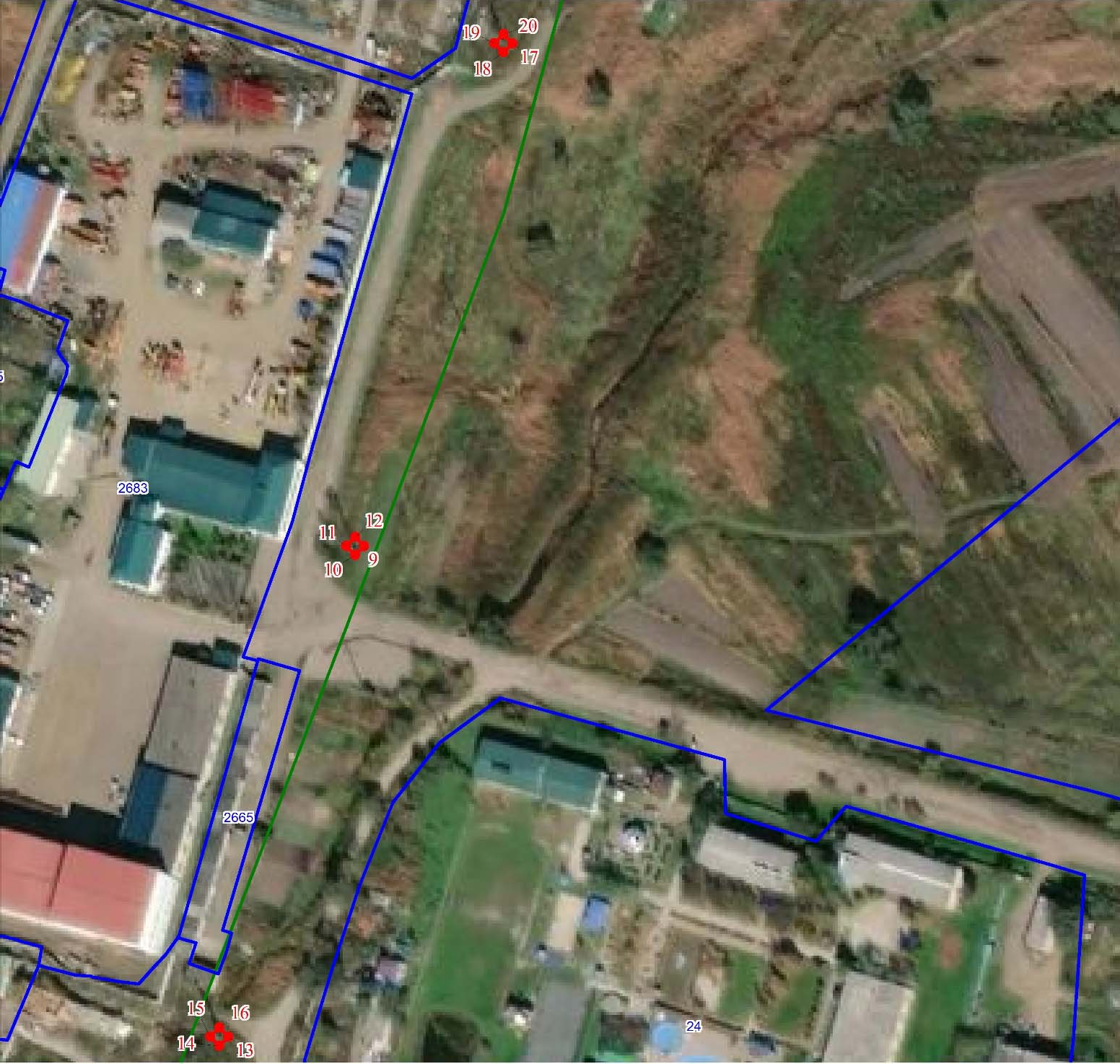 Условные обозначения представлены на листе 1Масштаб 1:2000 Используемые условные знаки и обозначения: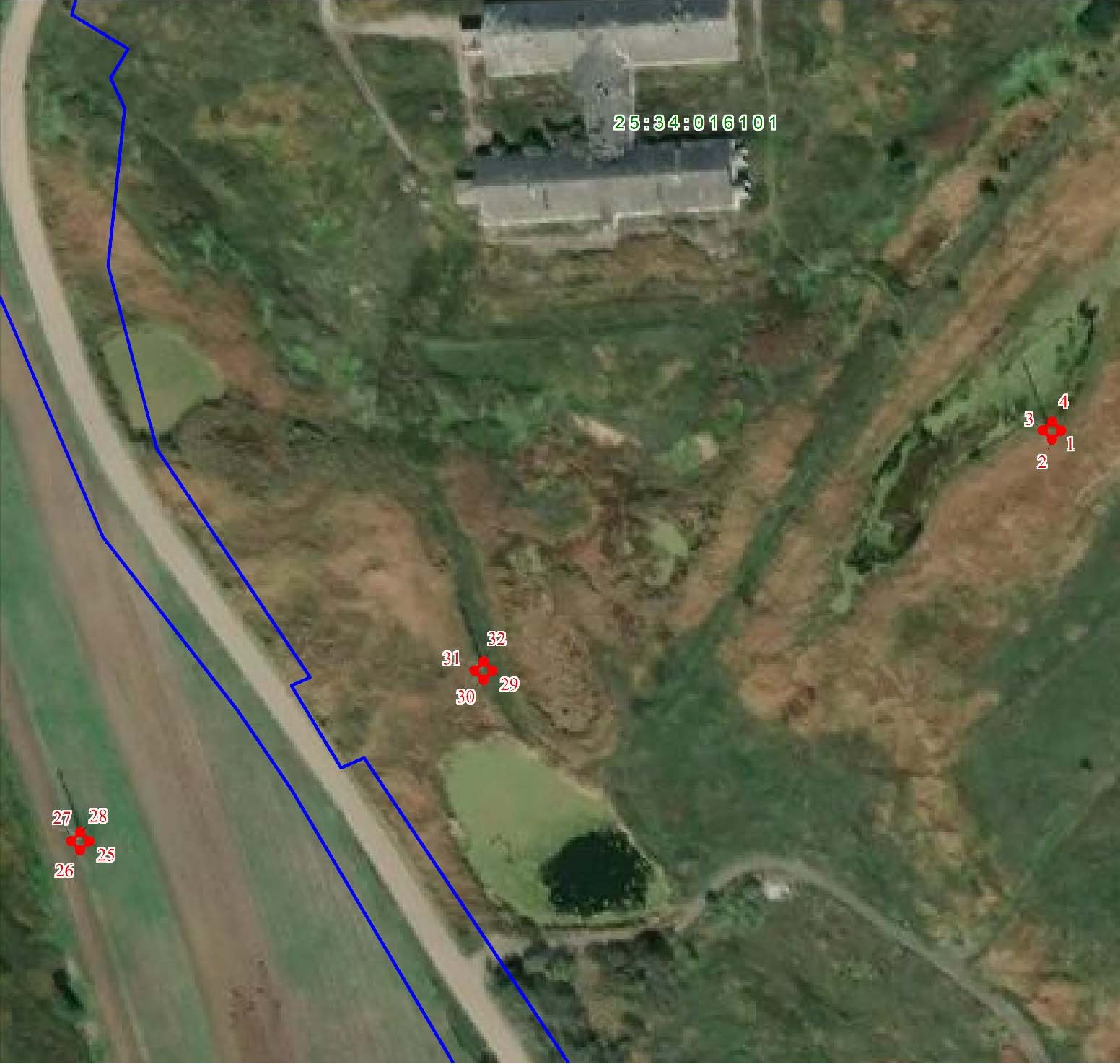 Условные обозначения представлены на листе 1Масштаб 1:2000 Используемые условные знаки и обозначения: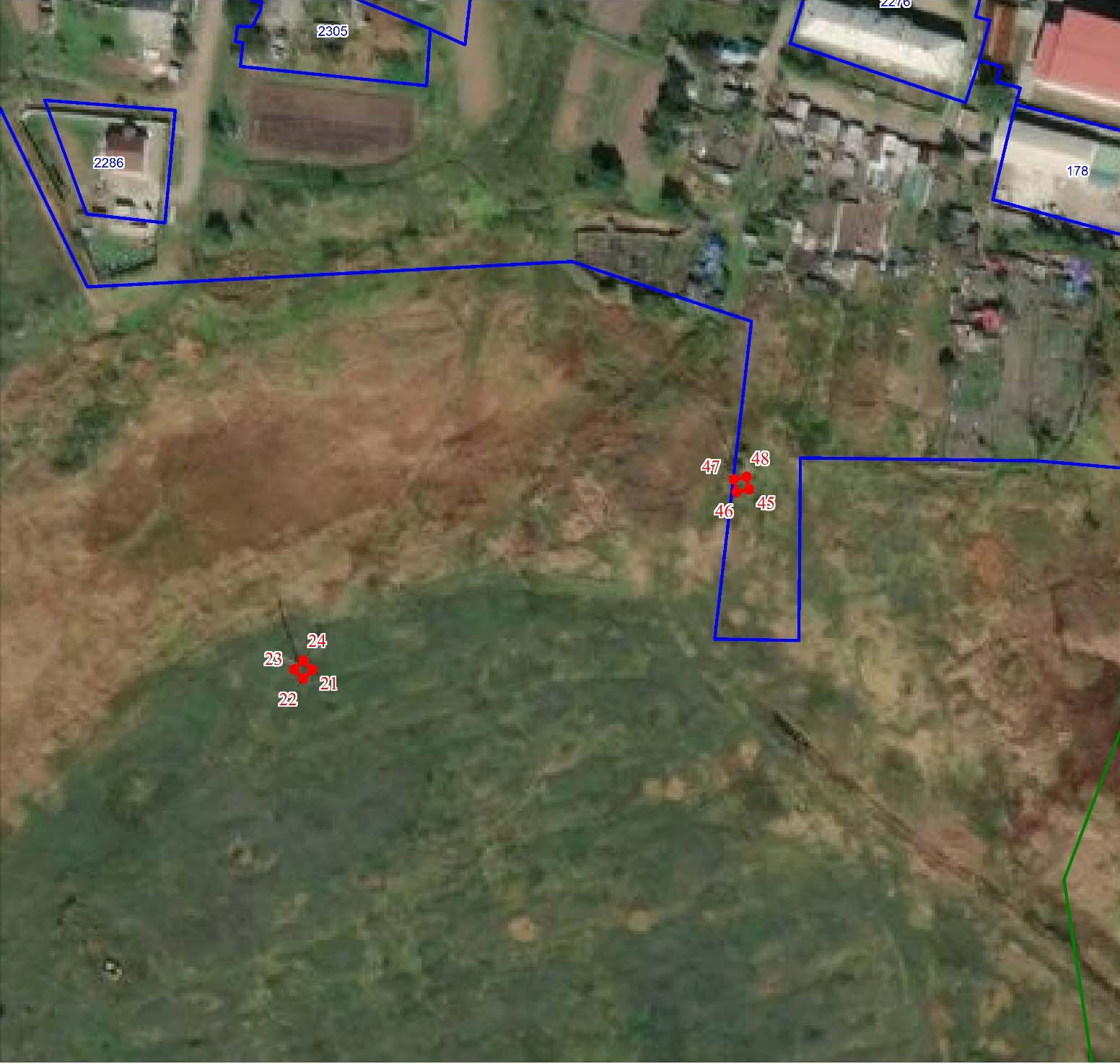 Условные обозначения представлены на листе 1